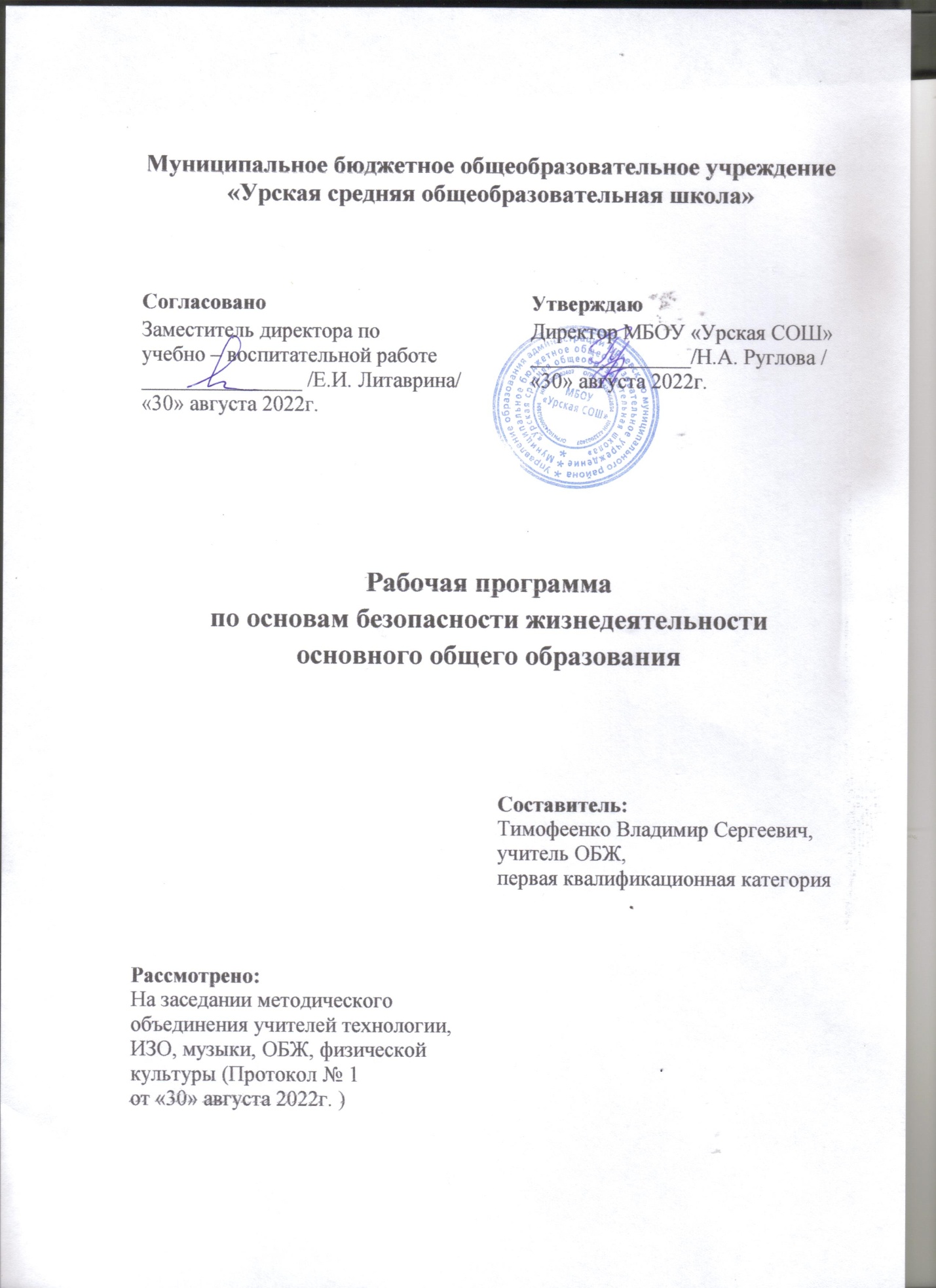 СодержаниеПланируемые результаты освоения учебного предметаФГОС ООО устанавливает требования к следующим результатам освоения учащимися ООП ООО при изучении разных учебных предметов, включая учебный предмет  «Основы безопасности жизнедеятельности»: личностные, метапредметные, предметные (Таблица 1).Таблица 1. Требования к результатам освоения учащимися ООП ОООЛичностные результаты освоения учащимися учебных предметов, включая  учебный предмет «Основы безопасности жизнедеятельности» в рамках реализации ООП ООО МБОУ «Урская СОШ» включают: 1)  воспитание российской гражданской идентичности: патриотизма, уважения к Отечеству, прошлое и настоящее многонационального народа России; осознание своей этнической принадлежности, знание истории, языка, культуры своего народа, своего края, основ культурного наследия народов России и человечества; усвоение гуманистических, демократических и традиционных ценностей многонационального российского общества; воспитание чувства ответственности и долга перед Родиной;2) формирование ответственного отношения к учению, готовности и способности учащихся к саморазвитию и самообразованию на основе мотивации к обучению и познанию,  осознанному выбору и построению дальнейшей индивидуальной траектории образования на базе ориентировки в мире профессий и профессиональных предпочтений, с учётом устойчивых познавательных интересов, а также на основе формирования уважительного отношения к труду, развития опыта участия в социально значимом труде; 3) формирование целостного мировоззрения, соответствующего современному уровню развития науки и общественной практики, учитывающего социальное, культурное, языковое, духовное многообразие современного мира;4) формирование осознанного, уважительного и доброжелательного отношения к другому человеку, его мнению, мировоззрению, культуре, языку, вере, гражданской позиции, к истории, культуре, религии, традициям, языкам, ценностям народов России и народов мира; готовности и способности вести диалог с другими людьми и достигать в нём взаимопонимания; 5) освоение социальных норм, правил поведения, ролей и форм социальной жизни в группах и сообществах, включая взрослые и социальные сообщества; участие в школьном самоуправлении и  общественной жизни в пределах возрастных компетенций с учётом региональных, этнокультурных, социальных и экономических особенностей; 6) развитие морального сознания и компетентности в решении моральных проблем на основе личностного выбора, формирование нравственных чувств и нравственного поведения, осознанного и ответственного отношения к собственным поступкам; 7) формирование коммуникативной компетентности в общении и  сотрудничестве со сверстниками, детьми старшего и младшего возраста, взрослыми в процессе образовательной, общественно полезной, учебно-исследовательской, творческой и других видов деятельности;8) формирование ценности  здорового и безопасного образа жизни; усвоение правил индивидуального и коллективного безопасного поведения в чрезвычайных ситуациях, угрожающих жизни и здоровью людей, правил поведения на транспорте и на дорогах;9) формирование основ экологической культуры соответствующей современному уровню экологического мышления, развитие опыта экологически ориентированной рефлексивно-оценочной и практической  деятельности в жизненных ситуациях;10) осознание значения семьи в жизни человека и общества, принятие ценности семейной жизни, уважительное и заботливое отношение к членам своей семьи;11) развитие эстетического сознания через освоение художественного наследия народов России и мира,  творческой деятельности эстетического характера.12) (для слабослышащих) способность к социальной адаптации и интеграции в обществе, в том числе при реализации возможностей коммуникации на основе словесной речи (включая устную коммуникацию), а также, при желании, коммуникации на основе жестовой речи с лицами, имеющими нарушения слуха.Метапредметные результаты освоения учащимися учебных предметов, включая  учебный предмет «Основы безопасности жизнедеятельности» в рамках реализации ООП ООО МБОУ «Урская СОШ» включают: 1) умение самостоятельно определять цели своего обучения, ставить и формулировать для себя новые задачи в учебе и познавательной деятельности, развивать мотивы и интересы своей познавательной деятельности;2) умение самостоятельно планировать пути достижения целей, в том числе альтернативные, осознанно выбирать наиболее эффективные способы решения учебных и познавательных задач;3) умение соотносить свои действия с планируемыми результатами, осуществлять контроль своей деятельности в процессе достижения результата, определять способы действий в рамках предложенных условий и требований, корректировать свои действия в соответствии с изменяющейся ситуацией;4) умение оценивать правильность выполнения учебной задачи, собственные возможности ее решения;5) владение основами самоконтроля, самооценки, принятия решений и осуществления осознанного выбора в учебной и познавательной деятельности;6) умение определять понятия, создавать обобщения, устанавливать аналогии, классифицировать, самостоятельно выбирать основания и критерии для классификации, устанавливать причинно-следственные связи, строить логическое рассуждение, умозаключение (индуктивное, дедуктивное и по аналогии) и делать выводы;7) умение создавать, применять и преобразовывать знаки и символы, модели и схемы для решения учебных и познавательных задач;8) смысловое чтение;9) умение организовывать учебное сотрудничество и совместную деятельность с учителем и сверстниками; работать индивидуально и в группе: находить общее решение и разрешать конфликты на основе согласования позиций и учета интересов; формулировать, аргументировать и отстаивать свое мнение;10) умение осознанно использовать речевые средства в соответствии с задачей коммуникации для выражения своих чувств, мыслей и потребностей; планирования и регуляции своей деятельности; владение устной и письменной речью, монологической контекстной речью;11) формирование и развитие компетентности в области использования информационно-коммуникационных технологий (далее - ИКТ компетенции); развитие мотивации к овладению культурой активного пользования словарями и другими поисковыми системами;12) формирование и развитие экологического мышления, умение применять его в познавательной, коммуникативной, социальной практике и профессиональной ориентации.В таблице 2 представлены планируемые метапредметные результаты освоения ООП ООО МБОУ "Урская СОШ", формируемые  при изучении учебных предметов, включая учебный предмет «Основы безопасности жизнедеятельности».Таблица 2.  Метапредметные результатыПредметные результаты освоения учащимися учебных предметов, включая  учебный предмет «Основы безопасности жизнедеятельности» в рамках реализации ООП ООО МБОУ «Урская СОШ» включают: 1) формирование современной культуры безопасности жизнедеятельности на основе понимания необходимости защиты личности, общества и государства посредством осознания значимости безопасного поведения в условиях чрезвычайных ситуаций природного, техногенного и социального характера;2) формирование убеждения в необходимости безопасного и здорового образа жизни;3) понимание личной и общественной значимости современной культуры безопасности жизнедеятельности;4) понимание роли государства и действующего законодательства в обеспечении национальной безопасности и защиты населения от опасных и чрезвычайных ситуаций природного, техногенного и социального характера, в том числе от экстремизма и терроризма;5) понимание необходимости подготовки граждан к защите Отечества;6) формирование установки на здоровый образ жизни, исключающий употребление алкоголя, наркотиков, курение и нанесение иного вреда здоровью;7) формирование антиэкстремистской и антитеррористической личностной позиции;8) понимание необходимости сохранения природы и окружающей среды для полноценной жизни человека;9) знание основных опасных и чрезвычайных ситуаций природного, техногенного и социального характера, включая экстремизм и терроризм, и их последствий для личности, общества и государства;10) знание и умение применять меры безопасности и правила поведения в условиях опасных и чрезвычайных ситуаций;11) умение оказать первую помощь пострадавшим;12) умение предвидеть возникновение опасных ситуаций по характерным признакам их проявления, а также на основе информации, получаемой из различных источников, готовность проявлять предосторожность в ситуациях неопределенности;13) умение принимать обоснованные решения в конкретной опасной ситуации с учетом реально складывающейся обстановки и индивидуальных возможностей;14) овладение основами экологического проектирования безопасной жизнедеятельности с учетом природных, техногенных и социальных рисков на территории проживания.Требования к предметным результатам освоения учебного предмета «Основы безопасности жизнедеятельности»Выпускник научится:классифицировать и характеризовать условия экологической безопасности;использовать знания о предельно допустимых концентрациях вредных веществ в атмосфере, воде и почве;использовать знания о способах контроля качества окружающей среды и продуктов питания с использованием бытовых приборов;классифицировать и характеризовать причины и последствия опасных ситуаций при использовании бытовых приборов контроля качества окружающей среды и продуктов питания;безопасно, использовать бытовые приборы контроля качества окружающей среды и продуктов питания;безопасно использовать бытовые приборы;безопасно использовать средства бытовой химии;безопасно использовать средства коммуникации;классифицировать и характеризовать опасные ситуации криминогенного характера;предвидеть причины возникновения возможных опасных ситуаций криминогенного характера;безопасно вести и применять способы самозащиты в криминогенной ситуации на улице;безопасно вести и применять способы самозащиты в криминогенной ситуации в подъезде;безопасно вести и применять способы самозащиты в криминогенной ситуации в лифте;безопасно вести и применять способы самозащиты в криминогенной ситуации в квартире;безопасно вести и применять способы самозащиты при карманной краже;безопасно вести и применять способы самозащиты при попытке мошенничества;адекватно оценивать ситуацию дорожного движения;адекватно оценивать ситуацию и безопасно действовать при пожаре;безопасно использовать средства индивидуальной защиты при пожаре;безопасно применять первичные средства пожаротушения;соблюдать правила безопасности дорожного движения пешехода;соблюдать правила безопасности дорожного движения велосипедиста;соблюдать правила безопасности дорожного движения пассажира транспортного средства;классифицировать и характеризовать причины и последствия опасных ситуаций на воде;адекватно оценивать ситуацию и безопасно вести у воды и на воде;использовать средства и способы само- и взаимопомощи на воде;классифицировать и характеризовать причины и последствия опасных ситуаций в туристических походах;готовиться к туристическим походам;адекватно оценивать ситуацию и безопасно вести в туристических походах;адекватно оценивать ситуацию и ориентироваться на местности;добывать и поддерживать огонь в автономных условиях;добывать и очищать воду в автономных условиях;добывать и готовить пищу в автономных условиях; сооружать (обустраивать) временное жилище в автономных условиях;подавать сигналы бедствия и отвечать на них;характеризовать причины и последствия чрезвычайных ситуаций природного характера для личности, общества и государства;предвидеть опасности и правильно действовать в случае чрезвычайных ситуаций природного характера;классифицировать мероприятия по защите населения от чрезвычайных ситуаций природного характера;безопасно использовать средства индивидуальной защиты; характеризовать причины и последствия чрезвычайных ситуаций техногенного характера для личности, общества и государства;предвидеть опасности и правильно действовать в чрезвычайных ситуациях техногенного характера;классифицировать мероприятия по защите населения от чрезвычайных ситуаций техногенного характера;безопасно действовать по сигналу «Внимание всем!»;безопасно использовать средства индивидуальной и коллективной защиты;комплектовать минимально необходимый набор вещей (документов, продуктов) в случае эвакуации;классифицировать и характеризовать явления терроризма, экстремизма, наркотизма и последствия данных явлений для личности, общества и государства;классифицировать мероприятия по защите населения от терроризма, экстремизма, наркотизма;адекватно оценивать ситуацию и безопасно действовать при обнаружении неизвестного предмета, возможной угрозе взрыва (при взрыве) взрывного устройства;адекватно оценивать ситуацию и безопасно действовать при похищении или захвате в заложники (попытки похищения) и при проведении мероприятий по освобождению заложников;классифицировать и характеризовать основные положения законодательных актов, регламентирующих ответственность несовершеннолетних за правонарушения;классифицировать и характеризовать опасные ситуации в местах большого скопления людей;предвидеть причины возникновения возможных опасных ситуаций в местах большого скопления людей;адекватно оценивать ситуацию и безопасно действовать в местах массового скопления людей;оповещать (вызывать) экстренные службы при чрезвычайной ситуации;характеризовать безопасный и здоровый образ жизни, его составляющие и значение для личности, общества и государства;классифицировать мероприятия и факторы, укрепляющие и разрушающие здоровье;планировать профилактические мероприятия по сохранению и укреплению своего здоровья;адекватно оценивать нагрузку и профилактические занятия по укреплению здоровья;планировать распорядок дня с учетом нагрузок;выявлять мероприятия и факторы, потенциально опасные для здоровья;безопасно использовать ресурсы интернета;анализировать состояние своего здоровья;определять состояния оказания неотложной помощи;использовать алгоритм действий по оказанию первой помощи;классифицировать средства оказания первой помощи;оказывать первую помощь при наружном и внутреннем кровотечении;извлекать инородное тело из верхних дыхательных путей;оказывать первую помощь при ушибах;оказывать первую помощь при растяжениях;оказывать первую помощь при вывихах;оказывать первую помощь при переломах;оказывать первую помощь при ожогах;оказывать первую помощь при отморожениях и общем переохлаждении;оказывать первую помощь при отравлениях;оказывать первую помощь при тепловом (солнечном) ударе;оказывать первую помощь при укусе насекомых и змей.Выпускник получит возможность научиться:безопасно использовать средства индивидуальной защиты велосипедиста; классифицировать и характеризовать причины и последствия опасных ситуаций в туристических поездках; готовиться к туристическим поездкам;адекватно оценивать ситуацию и безопасно вести в туристических поездках; анализировать последствия возможных опасных ситуаций в местах большого скопления людей; анализировать последствия возможных опасных ситуаций криминогенного характера; безопасно вести и применять права покупателя;анализировать последствия проявления терроризма, экстремизма, наркотизма;предвидеть пути и средства возможного вовлечения в террористическую, экстремистскую и наркотическую деятельность;анализировать влияние вредных привычек и факторов и на состояние своего здоровья; характеризовать роль семьи в жизни личности и общества и ее влияние на здоровье человека; классифицировать и характеризовать основные положениязаконодательных актов, регулирующих права и обязанности супругов, и защищающих права ребенка; владеть основами самоконтроля, самооценки, принятия решений и осуществления осознанного выбора в учебной и познавательной деятельности при формировании современной культуры безопасности жизнедеятельности;классифицировать основные правовые аспекты оказания первой помощи;оказывать первую помощь при не инфекционных заболеваниях; оказывать первую помощь при инфекционных заболеваниях; оказывать первую помощь при остановке сердечной деятельности;оказывать первую помощь при коме; оказывать первую помощь при поражении электрическим током; использовать для решения коммуникативных задач в области безопасности жизнедеятельности различные источники информации, включая Интернет-ресурсы и другие базы данных; усваивать приемы действий в различных опасных и чрезвычайных ситуациях; исследовать различные ситуации в повседневной жизнедеятельности, опасные и чрезвычайные ситуации, выдвигать предположения и проводить несложные эксперименты для доказательства предположений обеспечения личной безопасности; творчески решать моделируемые ситуации и практические задачи в области безопасности жизнедеятельностиСодержание учебного предметаОпасные и чрезвычайные ситуации становятся все более частым явлением в нашей повседневной жизни и требуют получения обучающимися знаний, умений, навыков и компетенций личной безопасности в условиях опасных и чрезвычайных ситуаций социально сложного и технически насыщенного окружающего мира.Целью изучения и освоения программы является формирование у подрастающего поколения россиян культуры безопасности жизнедеятельности в современном мире в соответствии с требованиями, предъявляемыми Федеральным государственным образовательным стандартом основного общего образования.Учебный предмет «Основы безопасности жизнедеятельности» является обязательным для изучения на уровне основного общего образования и является одной из составляющих предметной области «Физическая культура и основы безопасности жизнедеятельности». Программа определяет базовое содержание по учебному предмету «Основы безопасности жизнедеятельности» в форме и объеме, которые соответствуют возрастным особенностям обучающихся и учитывает возможность освоения приемов умственной и практической деятельности обучающихся, что является важнейшим компонентом развивающего обучения.На основе программы, курс «Основ безопасности жизнедеятельности», может быть выстроен как по линейному, так и по концентрическому типу. При составлении рабочих программ в отдельных темах возможны дополнения с учетом местных условий и специфики обучения.Основы безопасности жизнедеятельности как учебный предмет обеспечивает:освоение обучающимися знаний о безопасном поведении в повседневной жизнедеятельности;понимание обучающимися личной и общественной значимости современной культуры безопасности жизнедеятельности, ценностей гражданского общества, в том числе гражданской идентичности и правового поведения;понимание необходимости беречь и сохранять свое здоровье как индивидуальную и общественную ценность;понимание необходимости следовать правилам безопасного поведения в опасных и чрезвычайных ситуациях природного, техногенного и социального характера;понимание необходимости сохранения природы и окружающей среды для полноценной жизни человека;освоение обучающимися умений экологического проектирования безопасной жизнедеятельности с учетом природных, техногенных и социальных рисков;понимание роли государства и действующего законодательства в обеспечении национальной безопасности и защиты населения от опасных и чрезвычайных ситуаций природного, техногенного и социального характера, в том числе от экстремизма, терроризма и наркотизма;освоение умений использовать различные источники информации и коммуникации для определения угрозы возникновения опасных и чрезвычайных ситуаций;освоение умений предвидеть возникновение опасных и чрезвычайных ситуаций по характерным признакам их проявления, а также на основе информации, получаемой из различных источников;освоение умений оказывать первую помощь пострадавшим;освоение умений готовность проявлять предосторожность в ситуациях неопределенности;освоение умений принимать обоснованные решения в конкретной опасной (чрезвычайной) ситуации с учетом реально складывающейся обстановки и индивидуальных возможностей;освоение умений использовать средства индивидуальной и коллективной защиты.Освоение и понимание учебного предмета «Основы безопасности жизнедеятельности» направлено на:воспитание у обучающихся чувства ответственности за личную безопасность, ценностного отношения к своему здоровью и жизни;развитие у обучающихся качеств личности, необходимых для ведения здорового образа жизни; необходимых для обеспечения безопасного поведения в опасных и чрезвычайных ситуациях;формирование у обучающихсясовременной культуры безопасности жизнедеятельности на основе понимания необходимости защиты личности, общества и государства посредством осознания значимости безопасного поведения в условиях чрезвычайных ситуаций природного, техногенного и социального характера, убеждения в необходимости безопасного и здорового образа жизни, антиэкстремистской и антитеррористической личностной позиции, нетерпимости к действиям и влияниям, представляющим угрозу для жизни человека.Программа учебного предмета «Основы безопасности жизнедеятельности учитывает возможность получения знаний через практическую деятельность и способствует формированию у обучающихся умения безопасно использовать учебное оборудование, проводить исследования, анализировать полученные результаты, представлять и научно аргументировать полученные выводы.Межпредметная интеграция и связь учебного предмета «Основы безопасности жизнедеятельности» с такими предметами как «Биология», «История», «Информатика», «Обществознание», «Физика», «Химия», «Экология», «Экономическая и социальная география», «Физическая культура» способствует формированию целостного представления об изучаемом объекте, явлении, содействует лучшему усвоению содержания предмета, установлению более прочных связей учащегося с повседневной жизнью и окружающим миром, усилению развивающей и культурной составляющей программы, а также рационального использования учебного времени.Основы безопасности личности, общества и государстваОсновы комплексной безопасности Человек и окружающая среда. Мероприятия по защите населения в местах с неблагоприятной экологической обстановкой, предельно допустимые концентрации вредных веществ в атмосфере, воде, почве. Бытовые приборы контроля качества окружающей среды и продуктов питания. Основные правила пользования бытовыми приборами и инструментами, средствами бытовой химии, персональными компьютерами и др. Безопасность на дорогах. Правила безопасного поведения пешехода, пассажира и велосипедиста. Средства индивидуальной защиты велосипедиста. Пожар его причины и последствия. Правила поведения при пожаре при пожаре. Первичные средства пожаротушения. Средства индивидуальной защиты. Водоемы. Правила поведения у воды и оказания помощи на воде. Правила безопасности в туристических походах и поездках. Правила поведения в автономных условиях. Сигналы бедствия, способы их подачи и ответы на них. Правила безопасности в ситуациях криминогенного характера (квартира, улица, подъезд, лифт, карманная кража, мошенничество, самозащита покупателя). Элементарные способы самозащиты. Информационная безопасность подростка.Защита населения Российской Федерации от чрезвычайных ситуацийЧрезвычайные ситуации природного характера и защита населения от них (землетрясения, извержения вулканов, оползни, обвалы, лавины, ураганы, бури, смерчи, сильный дождь (ливень), крупный град, гроза, сильный снегопад, сильный гололед, метели, снежные заносы, наводнения, половодье, сели, цунами, лесные, торфяные и степные пожары, эпидемии, эпизоотии и эпифитотии). Рекомендации по безопасному поведению. Средства индивидуальной защиты. Чрезвычайные ситуации техногенного характера и защита населения от них (аварии на радиационно-опасных, химически опасных, пожароопасных и взрывоопасных, объектах экономики, транспорте, гидротехнических сооружениях). Рекомендации по безопасному поведению. Средства индивидуальной и коллективной защиты. Правила пользования ими. Действия по сигналу «Внимание всем!». Эвакуация населения и правила поведения при эвакуации.Основы противодействия терроризму, экстремизму и наркотизму в Российской ФедерацииТерроризм, экстремизм, наркотизм - сущность и угрозы безопасности личности и общества. Пути и средства вовлечения подростка в террористическую, экстремистскую и наркотическую деятельность. Ответственность несовершеннолетних за правонарушения. Личная безопасность при террористических актах и при обнаружении неизвестного предмета, возможной угрозе взрыва (при взрыве). Личная безопасность при похищении или захвате в заложники (попытке похищения) и при проведении мероприятий по освобождению заложников. Личная безопасность при посещении массовых мероприятий.Основы медицинских знаний и здорового образа жизниОсновы здорового образа жизниОсновные понятия о здоровье и здоровом образе жизни. Составляющие и факторы здорового образа жизни (физическая активность, питание, режим дня, гигиена). Вредные привычки и их факторы (навязчивые действия, игромания употребление алкоголя и наркотических веществ, курение табака и курительных смесей), их влияние на здоровье. Профилактика вредных привычек и их факторов. Семья в современном обществе. Права и обязанности супругов. Защита прав ребенка.Основы медицинских знаний и оказание первой помощиОсновы оказания первой помощи. Первая помощь при наружном и внутреннем кровотечении. Извлечение инородного тела из верхних дыхательных путей. Первая помощь при ушибах и растяжениях, вывихах и переломах. Первая помощь при ожогах, отморожениях и общем переохлаждении. Основные неинфекционные и инфекционные заболевания,их профилактика. Первая помощь при отравлениях. Первая помощь при тепловом (солнечном) ударе. Первая помощь при укусе насекомых и змей. Первая помощь при остановке сердечной деятельности. Первая помощь при коме. Особенности оказания первой помощи при поражении электрическим током.Тематическое планирование с указанием количества часов на освоение каждой темы5 класс6 класс7 класс8 классЛичностные результатыМетапредметные результатыПредметные результатыВключают:готовность и способность учащихся к саморазвитию и личностному самоопределению;сформированность их мотивации к обучению и целенаправленной познавательной деятельности, системы значимых социальных и межличностных отношений, ценностно-смысловых установок, отражающих личностные и гражданские позиции в деятельности, социальные компетенции, правосознание; способность ставить цели и строить жизненные планы, способность к осознанию российской идентичности в поликультурном социуме.Включают:освоение учащимися межпредметных понятий и универсальных учебных действий (далее УУД) -регулятивные, познавательные, коммуникативные; способность их использования в учебной, познавательной и социальной практике;самостоятельность планирования и осуществления учебной деятельности и организации учебного сотрудничества с педагогами и сверстниками; построение индивидуальной образовательной траектории.Включают:освоенные учащимися в ходе изучения учебного предмета умения, специфические для данной предметной области, виды деятельности по получению нового знания в рамках учебного предмета, его преобразованию и применению в учебных, учебно-проектных и социально-проектных ситуациях; формирование научного типа мышления, научных представлений о ключевых теориях, типах и видах отношений, владение научной терминологией, ключевыми понятиями, методами и приемами.Регулятивные УУДПознавательные УУДКоммуникативные УУДУмение самостоятельно определять цели обучения, ставить и формулировать новые задачи в учебе и познавательной деятельности, развивать мотивы и интересы своей познавательной деятельности. Учащийся сможет:анализировать существующие и планировать будущие образовательные результаты;идентифицировать собственные проблемы и определять главную проблему;выдвигать версии решения проблемы, формулировать гипотезы, предвосхищать конечный результат;ставить цель деятельности на основе определенной проблемы и существующих возможностей;формулировать учебные задачи как шаги достижения поставленной цели деятельности;обосновывать целевые ориентиры и приоритеты ссылками на ценности, указывая и обосновывая логическую последовательность шагов.Умение самостоятельно планировать пути достижения целей, в том числе альтернативные, осознанно выбирать наиболее эффективные способы решения учебных и познавательных задач. Учащийся сможет:определять необходимые действие(я) в соответствии с учебной и познавательной задачей и составлять алгоритм их выполнения;обосновывать и осуществлять выбор наиболее эффективных способов решения учебных и познавательных задач;определять/находить, в том числе из предложенных вариантов, условия для выполнения учебной и познавательной задачи;выстраивать жизненные планы на краткосрочное будущее (заявлять целевые ориентиры, ставить адекватные им задачи и предлагать действия, указывая и обосновывая логическую последовательность шагов);выбирать из предложенных вариантов и самостоятельно искать средства/ресурсы для решения задачи/достижения цели;составлять план решения проблемы (выполнения проекта, проведения исследования);определять потенциальные затруднения при решении учебной и познавательной задачи и находить средства для их устранения;описывать свой опыт, оформляя его для передачи другим людям в виде технологии решения практических задач определенного класса;планировать и корректировать свою индивидуальную образовательную траекторию.Умение соотносить свои действия с планируемыми результатами, осуществлять контроль своей деятельности в процессе достижения результата, определять способы действий в рамках предложенных условий и требований, корректировать свои действия в соответствии с изменяющейся ситуацией. Учащийся сможет:определять совместно с педагогом и сверстниками критерии планируемых результатов и критерии оценки своей учебной деятельности;систематизировать (в том числе выбирать приоритетные) критерии планируемых результатов и оценки своей деятельности;отбирать инструменты для оценивания своей деятельности, осуществлять самоконтроль своей деятельности в рамках предложенных условий и требований;оценивать свою деятельность, аргументируя причины достижения или отсутствия планируемого результата;находить достаточные средства для выполнения учебных действий в изменяющейся ситуации и/или при отсутствии планируемого результата;работая по своему плану, вносить коррективы в текущую деятельность на основе анализа изменений ситуации для получения запланированных характеристик продукта/результата;устанавливать связь между полученными характеристиками продукта и характеристиками процесса деятельности и по завершении деятельности предлагать изменение характеристик процесса для получения улучшенных характеристик продукта;сверять свои действия с целью и, при необходимости, исправлять ошибки самостоятельно.Умение оценивать правильность выполнения учебной задачи, собственные возможности ее решения. Учащийся сможет:определять критерии правильности (корректности) выполнения учебной задачи;анализировать и обосновывать применение соответствующего инструментария для выполнения учебной задачи;свободно пользоваться выработанными критериями оценки и самооценки, исходя из цели и имеющихся средств, различая результат и способы действий;оценивать продукт своей деятельности по заданным и/или самостоятельно определенным критериям в соответствии с целью деятельности;обосновывать достижимость цели выбранным способом на основе оценки своих внутренних ресурсов и доступных внешних ресурсов;фиксировать и анализировать динамику собственных образовательных результатов.Владение основами самоконтроля, самооценки, принятия решений и осуществления осознанного выбора в учебной и познавательной. Учащийся сможет:наблюдать и анализировать собственную учебную и познавательную деятельность и деятельность других учащихся в процессе взаимопроверки;соотносить реальные и планируемые результаты индивидуальной образовательной деятельности и делать выводы;принимать решение в учебной ситуации и нести за него ответственность;самостоятельно определять причины своего успеха или неуспеха и находить способы выхода из ситуации неуспеха;ретроспективно определять, какие действия по решению учебной задачи или параметры этих действий привели к получению имеющегося продукта учебной деятельности;демонстрировать приемы регуляции психофизиологических/ эмоциональных состояний для достижения эффекта успокоения (устранения эмоциональной напряженности), эффекта восстановления (ослабления проявлений утомления), эффекта активизации (повышения психофизиологической реактивности).Умение определять понятия, создавать обобщения, устанавливать аналогии, классифицировать, самостоятельно выбирать основания и критерии для классификации, устанавливать причинно-следственные связи, строить логическое рассуждение, умозаключение (индуктивное, дедуктивное, по аналогии) и делать выводы.Учащийся сможет:подбирать слова, соподчиненные ключевому слову, определяющие его признаки и свойства;выстраивать логическую цепочку, состоящую из ключевого слова и соподчиненных ему слов;выделять общий признак двух или нескольких предметов или явлений и объяснять их сходство;объединять предметы и явления в группы по определенным признакам, сравнивать, классифицировать и обобщать факты и явления;выделять явление из общего ряда других явлений;определять обстоятельства, которые предшествовали возникновению связи между явлениями, из этих обстоятельств выделять определяющие, способные быть причиной данного явления, выявлять причины и следствия явлений;строить рассуждение от общих закономерностей к частным явлениям и от частных явлений к общим закономерностям;строить рассуждение на основе сравнения предметов и явлений, выделяя при этом общие признаки;излагать полученную информацию, интерпретируя ее в контексте решаемой задачи;самостоятельно указывать на информацию, нуждающуюся в проверке, предлагать и применять способ проверки достоверности информации;вербализовать эмоциональное впечатление, оказанное на него источником;объяснять явления, процессы, связи и отношения, выявляемые в ходе познавательной и исследовательской деятельности (приводить объяснение с изменением формы представления; объяснять, детализируя или обобщая; объяснять с заданной точки зрения);выявлять и называть причины события, явления, в том числе возможные / наиболее вероятные причины, возможные последствия заданной причины, самостоятельно осуществляя причинно-следственный анализ;делать вывод на основе критического анализа разных точек зрения, подтверждать вывод собственной аргументацией или самостоятельно полученными данными.Умение создавать, применять и преобразовывать знаки и символы, модели и схемы для решения учебных и познавательных задач. Учащийся сможет:обозначать символом и знаком предмет и/или явление;определять логические связи между предметами и/или явлениями, обозначать данные логические связи с помощью знаков в схеме;создавать абстрактный или реальный образ предмета и/или явления;строить модель/схему на основе условий задачи и/или способа ее решения;создавать вербальные, вещественные и информационные модели с выделением существенных характеристик объекта для определения способа решения задачи в соответствии с ситуацией;преобразовывать модели с целью выявления общих законов, определяющих данную предметную область;переводить сложную по составу (многоаспектную) информацию из графического или формализованного (символьного) представления в текстовое, и наоборот;строить схему, алгоритм действия, исправлять или восстанавливать неизвестный ранее алгоритм на основе имеющегося знания об объекте, к которому применяется алгоритм;строить доказательство: прямое, косвенное, от противного;анализировать/рефлексировать опыт разработки и реализации учебного проекта, исследования (теоретического, эмпирического) на основе предложенной проблемной ситуации, поставленной цели и/или заданных критериев оценки продукта/результата.Смысловое чтение. Учащийся сможет:находить в тексте требуемую информацию (в соответствии с целями своей деятельности);ориентироваться в содержании текста, понимать целостный смысл текста, структурировать текст;устанавливать взаимосвязь описанных в тексте событий, явлений, процессов;резюмировать главную идею текста;преобразовывать текст, «переводя» его в другую модальность, интерпретировать текст (художественный и нехудожественный – учебный, научно-популярный, информационный, текст non-fiction);критически оценивать содержание и форму текста.Формирование и развитие экологического мышления, умение применять его в познавательной, коммуникативной, социальной практике и профессиональной ориентации. Учащийся сможет:определять свое отношение к природной среде;анализировать влияние экологических факторов на среду обитания живых организмов;проводить причинный и вероятностный анализ экологических ситуаций;прогнозировать изменения ситуации при смене действия одного фактора на действие другого фактора;распространять экологические знания и участвовать в практических делах по защите окружающей среды;выражать свое отношение к природе через рисунки, сочинения, модели, проектные работы.Развитие мотивации к овладению культурой активного использования словарей и других поисковых систем. Учащийся сможет:определять необходимые ключевые поисковые слова и запросы;осуществлять взаимодействие с электронными поисковыми системами, словарями;формировать множественную выборку из поисковых источников для объективизации результатов поиска;соотносить полученные результаты поиска со своей деятельностью.Умение организовывать учебное сотрудничество и совместную деятельность с учителем и сверстниками; работать индивидуально и в группе: находить общее решение и разрешать конфликты на основе согласования позиций и учета интересов; формулировать, аргументировать и отстаивать свое мнение. Учащийся сможет:определять возможные роли в совместной деятельности;играть определенную роль в совместной деятельности;принимать позицию собеседника, понимая позицию другого, различать в его речи: мнение (точку зрения), доказательство (аргументы), факты; гипотезы, аксиомы, теории;определять свои действия и действия партнера, которые способствовали или препятствовали продуктивной коммуникации;строить позитивные отношения в процессе учебной и познавательной деятельности;корректно и аргументированно отстаивать свою точку зрения, в дискуссии уметь выдвигать контраргументы, перефразировать свою мысль (владение механизмом эквивалентных замен);критически относиться к собственному мнению, с достоинством признавать ошибочность своего мнения (если оно таково) и корректировать его;предлагать альтернативное решение в конфликтной ситуации;выделять общую точку зрения в дискуссии;договариваться о правилах и вопросах для обсуждения в соответствии с поставленной перед группой задачей;организовывать учебное взаимодействие в группе (определять общие цели, распределять роли, договариваться друг с другом и т. д.);устранять в рамках диалога разрывы в коммуникации, обусловленные непониманием/неприятием со стороны собеседника задачи, формы или содержания диалога.Умение осознанно использовать речевые средства в соответствии с задачей коммуникации для выражения своих чувств, мыслей и потребностей для планирования и регуляции своей деятельности; владение устной и письменной речью, монологической контекстной речью. Учащийся сможет:определять задачу коммуникации и в соответствии с ней отбирать речевые средства;отбирать и использовать речевые средства в процессе коммуникации с другими людьми (диалог в паре, в малой группе и т. д.);представлять в устной или письменной форме развернутый план собственной деятельности;соблюдать нормы публичной речи, регламент в монологе и дискуссии в соответствии с коммуникативной задачей;высказывать и обосновывать мнение (суждение) и запрашивать мнение партнера в рамках диалога;принимать решение в ходе диалога и согласовывать его с собеседником;создавать письменные «клишированные» и оригинальные тексты с использованием необходимых речевых средств;использовать вербальные средства (средства логической связи) для выделения смысловых блоков своего выступления;использовать невербальные средства или наглядные материалы, подготовленные/отобранные под руководством учителя;делать оценочный вывод о достижении цели коммуникации непосредственно после завершения коммуникативного контакта и обосновывать его.Формирование и развитие компетентности в области использования информационно-коммуникационных технологий (далее – ИКТ). Учащийся сможет:целенаправленно искать и использовать информационные ресурсы, необходимые для решения учебных и практических задач с помощью средств ИКТ;выбирать, строить и использовать адекватную информационную модель для передачи своих мыслей средствами естественных и формальных языков в соответствии с условиями коммуникации;выделять информационный аспект задачи, оперировать данными, использовать модель решения задачи;использовать компьютерные технологии (включая выбор адекватных задаче инструментальных программно-аппаратных средств и сервисов) для решения информационных и коммуникационных учебных задач, в том числе: вычисление, написание писем, сочинений, докладов, рефератов, создание презентаций и др.;использовать информацию с учетом этических и правовых норм;создавать информационные ресурсы разного типа и для разных аудиторий, соблюдать информационную гигиену и правила информационной безопасности.№ п/п№ в темеТемаКоличество часовРаздел 1.Человек, среда его обитания, безопасность человека511Город как среда обитания122Жилище человека, особенности жизнеобеспечения жилища133Особенности природных условий в городе144Взаимоотношения людей, проживающих в городе, и безопасность155Основы безопасности жизнедеятельности  человека1Раздел 2 .Опасные ситуации техногенного характера 661Дорожное движение, безопасность участников дорожного движения172Пешеход. Безопасность пешехода.183 Пассажир. Безопасность пассажира194Водитель1105Пожарная безопасность116Безопасность поведения в бытовых ситуациях1Опасные ситуации  природного характера2121Погодные условия и безопасность человека1132Безопасность на водоемах1Чрезвычайные ситуации природного и техногенного характера2141Чрезвычайные ситуации природного характера.1152Чрезвычайные ситуации техногенного характера1Опасные ситуации социального характера, антиобщественное поведение3161Антиобщественное поведение и его опасность1172Обеспечение личной безопасности дома.1183Обеспечение личной безопасности на улице1	Экстремизм и терроризм — чрезвычайныеопасности для общества и государства4191Экстремизм и терроризм: основные понятия и причины их возникновения1202Виды экстремистской и террористической деятельности.1213Виды террористических актов и их последствия.1224Ответственность несовершеннолетних за антиобщественное поведение и участие в террористическойдеятельности1Возрастные особенности развития человека и ЗОЖ3231О здоровом образе жизни1242Двигательная активность и закаливание организма – необходимое условие укрепления здоровья.1253Рациональное питание. Гигиена питания1Факторы, разрушающие здоровье2261Вредные привычки и их влияние на здоровье1272ЗОЖ и профилактика  вредных привычек (практические занятия)1Первая помощь и правила ее оказания7281Первая помощь при  различных повреждениях1292Первая помощь при  различных повреждениях1303Первая помощь при  различных повреждениях1314Оказание первой помощи при ушибах, ссадинах1325Оказание первой помощи при ушибах, ссадинах1336Оказание первой помощи при ушибах, ссадинах1347Первая помощь при отравлениях       1№ п/п№       в теме ТемаКоличество часовПодготовка к активному отдыху на природе 6 ч11Природа и человек.122Ориентирование на местности133Определение своего местонахождения и направления движения на местности.144Подготовка к выходу на природу.155Определение места для бивака и организация бивачных работ.166Определение необходимого снаряжения для похода1Активный отдых на природе и безопасность 5ч71Общие правила безопасности во время активного отдыха на природе.182Подготовка и проведение пеших походов наравнинной и горной местности.193Подготовка и проведение лыжных походов.1104Водные походы и обеспечениебезопасности на воде.1115 Велосипедные походы и безопасность туристов1Дальний (внутренний) и выездной туризм и
меры безопасности 6 ч121Основные факторы, оказывающие влияние
на безопасность человека в дальнем (внутреннем) и выездном туризме.1132Акклиматизация человека в различных климатических условиях.1143Акклиматизация в горной местности.1164Обеспечение личной безопасности при следовании к местам отдыха наземными видами транспорта.1165Обеспечение личной безопасности на водном транспорте.1176  Обеспечение личной безопасности на воздушном транспорте1Обеспечение безопасности при автономном
существовании человека в природной среде4 ч181Автономное существование человека в природе.1192Добровольная автономия человека в природной среде.1203Вынужденная автономия человека в природной среде.1214Обеспечение жизнедеятельности человека в природной среде при автономном существовании1Опасные ситуации в природных условиях 4 ч
221Опасные погодные явления.1232Обеспечение безопасности при встрече с дикими животными в природных условия1243Укусы насекомых и защита от них.1254Клещевой энцефалит и его профилактика1Первая помощь при неотложных состояниях
4261Личная гигиена и оказание первой помощи в природных условиях.1272Оказание первой помощи при травмах.1283Оказание первой помощи при тепловом исолнечном ударе, отморожении и ожоге.1294Оказание первой помощи при укусах змейи насекомых1Здоровье человека и факторы, на него влияющие 5301Здоровый образ жизни и профилактика утомления.1312Компьютер и его влияние на здоровье1323Влияние неблагоприятной окружающей среды на здоровье человека.1334 Влияние социальной среды на развитие и здоровье человека1345 Влияние наркотиков и других психоактивных веществ на здоровье человека1ИТОГОНомер урока№  урока в темеНаименование раздела, темы и урокаКоличество часовОбщее понятие об опасных и чрезвычайных ситуациях природного -характера-3 ч.Общее понятие об опасных и чрезвычайных ситуациях природного -характера-3 ч.Общее понятие об опасных и чрезвычайных ситуациях природного -характера-3 ч.Общее понятие об опасных и чрезвычайных ситуациях природного -характера-3 ч.11Различные природные явления и причины их возникновения122Общая характеристика природных явлений1 33Опасные и чрезвычайные ситуации. Общие понятия и определения1Чрезвычайные ситуации геологического происхождения их причины ипоследствия- 3 ч.Чрезвычайные ситуации геологического происхождения их причины ипоследствия- 3 ч.Чрезвычайные ситуации геологического происхождения их причины ипоследствия- 3 ч.Чрезвычайные ситуации геологического происхождения их причины ипоследствия- 3 ч.41Землетрясение. Причины возникновения землетрясения и его возможные последствия152Правила безопасного поведения населения при землетрясении163Вулканы, извержение вулканов, расположение вулканов на Земле1Чрезвычайные ситуации метеорологического происхождения, их причины и последствия-2ч.Чрезвычайные ситуации метеорологического происхождения, их причины и последствия-2ч.Чрезвычайные ситуации метеорологического происхождения, их причины и последствия-2ч.Чрезвычайные ситуации метеорологического происхождения, их причины и последствия-2ч.71Ураганы и бури, причины их возникновения, возможные последствия1  82Смерчи1Чрезвычайные ситуации гидрологического происхождения, их причины и последствия.-5 чЧрезвычайные ситуации гидрологического происхождения, их причины и последствия.-5 чЧрезвычайные ситуации гидрологического происхождения, их причины и последствия.-5 чЧрезвычайные ситуации гидрологического происхождения, их причины и последствия.-5 ч91Наводнения. Виды наводнений и их причины1102Рекомендации населению по действиям при угрозе и вовремя наводнений1113Сели и их последствия1124Цунами и их характеристика1135 Снежные лавины1Чрезвычайные ситуации биологического происхождения, их причины и последствия -3чЧрезвычайные ситуации биологического происхождения, их причины и последствия -3чЧрезвычайные ситуации биологического происхождения, их причины и последствия -3чЧрезвычайные ситуации биологического происхождения, их причины и последствия -3ч141Лесные и торфяные пожары и их характеристика1  152Инфекционная заболеваемость людей и защита населения1  163Эпизоотии и эпифитотии1Защита населения Российской Федерации от чрезвычайных ситуаций -8ч.Защита населения Российской Федерации от чрезвычайных ситуаций -8ч.Защита населения Российской Федерации от чрезвычайных ситуаций -8ч.Защита населения Российской Федерации от чрезвычайных ситуаций -8ч. 171Защита населения от последствий землетрясений1182Последствия извержения вулканов. Защита населения1  193Оползни, их последствия, защита населения1   204Защита населения отпоследствий ураганов и бурь1 215Защита населения от последствий наводнений1   226Защита населения от селевых потоков1 237Защита населения от цунами1248Профилактика лесных и торфяных пожаров, защита населения1Духовно нравственные основы противодействия терроризму и экстремизму -2чДуховно нравственные основы противодействия терроризму и экстремизму -2чДуховно нравственные основы противодействия терроризму и экстремизму -2чДуховно нравственные основы противодействия терроризму и экстремизму -2ч251Терроризм и факторы риска вовлечения подростка в террористическую и экстремистскую деятельность.1262Роль нравственных позиций и личных качеств подростков в формировании антитеррористического поведения.1Здоровый образ жизни и его значение для гармоничного развития человека (3 ч)1Здоровый образ жизни и его значение для гармоничного развития человека (3 ч)1Здоровый образ жизни и его значение для гармоничного развития человека (3 ч)1Здоровый образ жизни и его значение для гармоничного развития человека (3 ч)1271Психологическая уравновешенность1282Стресс и его влияние на человека1293Анатомо-физиологические особенности человека в подростковом возрасте1Первая помощь и правила её оказания -5ч.Первая помощь и правила её оказания -5ч.Первая помощь и правила её оказания -5ч.Первая помощь и правила её оказания -5ч.301Общие правила оказания первой помощи.1312Оказание первой помощи при наружном кровотечении1323Оказание первой помощи при ушибах и переломах.1334Общие правила транспортировки пострадавшего 1345Обобщающий урок по теме.1№ п/п№ в темеТема урока Количество часов№ п/п№ в темеТема урока Пожарная безопасность (3 ч.)Пожарная безопасность (3 ч.)Пожарная безопасность (3 ч.)Пожарная безопасность (3 ч.)1.Пожары в жилых и общественных зданиях, их причины и последствия 12.Профилактика пожаров в повседневной жизни и организация защиты населения13.Права, обязанности и ответственность граждан в области пожарной безопасности. Обеспечение личной безопасности при пожаре1Безопасность на дорогах (3 ч.)Безопасность на дорогах (3 ч.)Безопасность на дорогах (3 ч.)Безопасность на дорогах (3 ч.)1.Причины дорожно-транспортных происшествий и травматизм людей12.Организация дорожного движения. Обязанности пешеходов и пассажиров13.Велосипедист-водитель транспортного средства 1Безопасность на водоемах (3 ч.)Безопасность на водоемах (3 ч.)Безопасность на водоемах (3 ч.)Безопасность на водоемах (3 ч.)1.Безопасное поведение на водоемах в различных условиях12.Безопасный отдых у воды13.Оказание помощи терпящим бедствие на воде1Экология и безопасность (2ч.)Экология и безопасность (2ч.)Экология и безопасность (2ч.)Экология и безопасность (2ч.)1.Загрязнение окружающей природной среды и здоровье человека2.Правила безопасного поведения при неблагоприятной экологической обстановке Чрезвычайные ситуации техногенного характера и защита населения (5 ч.)Чрезвычайные ситуации техногенного характера и защита населения (5 ч.)Чрезвычайные ситуации техногенного характера и защита населения (5 ч.)Чрезвычайные ситуации техногенного характера и защита населения (5 ч.)1.Классификация чрезвычайных ситуаций техногенного характера 2.Аварии на радиационно-опасных объектах и их возможные последствия3Аварии на химически опасных объектах и их возможные последствия4.Пожары и взрывы на взрывопожароопасных объектах экономики и их возможные последствия5.Аварии на гидротехнических сооружениях и их последствияЧрезвычайные ситуации техногенного характера и защита населения (4 ч.)Чрезвычайные ситуации техногенного характера и защита населения (4 ч.)Чрезвычайные ситуации техногенного характера и защита населения (4 ч.)Чрезвычайные ситуации техногенного характера и защита населения (4 ч.)1.Обеспечение радиационной безопасности населения 2.Обеспечение химической защиты населения3.Обеспечение защиты населения от последствий аварии на взрывопожароопасных объектах 4.Обеспечение защиты населения от аварий на гидротехнических сооруженияхОрганизация защиты населения от чрезвычайных ситуаций техногенного характера (3 ч.)Организация защиты населения от чрезвычайных ситуаций техногенного характера (3 ч.)Организация защиты населения от чрезвычайных ситуаций техногенного характера (3 ч.)Организация защиты населения от чрезвычайных ситуаций техногенного характера (3 ч.)1.Организация оповещения населения о чрезвычайных ситуациях техногенного характера2.Эвакуация населения 3.Мероприятия по инженерной защите населения от чрезвычайных ситуаций техногенного характера Основы здорового образа жизни (8 ч.)Основы здорового образа жизни (8 ч.)Основы здорового образа жизни (8 ч.)Основы здорового образа жизни (8 ч.)Здоровый образ жизни и его составляющие (8 ч.)Здоровый образ жизни и его составляющие (8 ч.)Здоровый образ жизни и его составляющие (8 ч.)Здоровый образ жизни и его составляющие (8 ч.)1. Здоровье, как основной ценности человека  2.Индивидуальное здоровье, его физическая, духовная и социальная сущность 3.Репродуктивное здоровье – составная часть здоровья человека и общества 4.Здоровый образ жизни как необходимое условие сохранения и укрепления здоровья человека и общества 5.Здоровый образ жизни и профилактика основных неинфекционных заболеваний 6.Вредные привычки и их влияние на здоровье. 7.Профилактика вредных привычек8.Здоровый образ жизни и безопасность жизнедеятельностиОсновы медицинских знаний и оказание первой  помощи (4ч.)Основы медицинских знаний и оказание первой  помощи (4ч.)Основы медицинских знаний и оказание первой  помощи (4ч.)Основы медицинских знаний и оказание первой  помощи (4ч.) Первая  помощь при неотложных состояниях (4 ч.) Первая  помощь при неотложных состояниях (4 ч.) Первая  помощь при неотложных состояниях (4 ч.) Первая  помощь при неотложных состояниях (4 ч.)1.Первая помощь пострадавшим и ее значение (практические занятия)2.Первая  помощь при отравлении АХОВ (практические занятия)3Первая  помощь при травмах (практическое занятие)№ 
урока№ урока в темеНаименование раздела, темы, урокаКоличество уроковКоличество уроковНациональная безопасность России в современном мире -4 ч.Национальная безопасность России в современном мире -4 ч.Национальная безопасность России в современном мире -4 ч.Национальная безопасность России в современном мире -4 ч.Национальная безопасность России в современном мире -4 ч.Национальная безопасность России в современном мире -4 ч.111Современный мир и Россия11222Национальные интересы России в современном мире11333Основные угрозы национальным интересам и
безопасности России11444Влияние культуры безопасности жизнедеятельности населения  на национальную безопасность России.11 Чрезвычайные ситуации мирного и военного времени и национальная безопасность России- 4ч Чрезвычайные ситуации мирного и военного времени и национальная безопасность России- 4ч Чрезвычайные ситуации мирного и военного времени и национальная безопасность России- 4ч Чрезвычайные ситуации мирного и военного времени и национальная безопасность России- 4ч Чрезвычайные ситуации мирного и военного времени и национальная безопасность России- 4ч Чрезвычайные ситуации мирного и военного времени и национальная безопасность России- 4ч551Чрезвычайные ситуации, их классификация662Чрезвычайные ситуации природного характера, их причины и последствия773Чрезвычайные ситуации техногенного характера, их причины 884Угроза военной безопасности РоссииОрганизационные основы по защите населения страны от чрезвычайных ситуаций  мирного и военного времени -3 чОрганизационные основы по защите населения страны от чрезвычайных ситуаций  мирного и военного времени -3 чОрганизационные основы по защите населения страны от чрезвычайных ситуаций  мирного и военного времени -3 чОрганизационные основы по защите населения страны от чрезвычайных ситуаций  мирного и военного времени -3 чОрганизационные основы по защите населения страны от чрезвычайных ситуаций  мирного и военного времени -3 чОрганизационные основы по защите населения страны от чрезвычайных ситуаций  мирного и военного времени -3 ч991Единая государственная система предупреждения и ликвидации чрезвычайных ситуаций
(РСЧС)Единая государственная система предупреждения и ликвидации чрезвычайных ситуаций
(РСЧС)10102Гражданская оборона как составная частьнациональной безопасности и обороноспособности страныГражданская оборона как составная частьнациональной безопасности и обороноспособности страны11113МЧС России — федеральный орган управления в области защиты населения и территорий от чрезвычайных ситуацийМЧС России — федеральный орган управления в области защиты населения и территорий от чрезвычайных ситуацийТема 6 Основные мероприятия, проводимые в Российской Федерации, по защите населения от чрезвычайных ситуаций мирного и военного времени -4чТема 6 Основные мероприятия, проводимые в Российской Федерации, по защите населения от чрезвычайных ситуаций мирного и военного времени -4чТема 6 Основные мероприятия, проводимые в Российской Федерации, по защите населения от чрезвычайных ситуаций мирного и военного времени -4чТема 6 Основные мероприятия, проводимые в Российской Федерации, по защите населения от чрезвычайных ситуаций мирного и военного времени -4чТема 6 Основные мероприятия, проводимые в Российской Федерации, по защите населения от чрезвычайных ситуаций мирного и военного времени -4чТема 6 Основные мероприятия, проводимые в Российской Федерации, по защите населения от чрезвычайных ситуаций мирного и военного времени -4ч12121Мониторинг и прогнозирование чрезвычайныхситуацийМониторинг и прогнозирование чрезвычайныхситуаций13132Инженерная защита населения и территорийот чрезвычайных ситуацийИнженерная защита населения и территорийот чрезвычайных ситуаций14143Оповещение и эвакуация населения в условиях чрезвычайных ситуаций .Оповещение и эвакуация населения в условиях чрезвычайных ситуаций .15155Аварийно-спасательные и другие неотложные работы в очагах пораженияАварийно-спасательные и другие неотложные работы в очагах пораженияТерроризм и экстремизм ихпричиныи последствия- 2чТерроризм и экстремизм ихпричиныи последствия- 2чТерроризм и экстремизм ихпричиныи последствия- 2чТерроризм и экстремизм ихпричиныи последствия- 2чТерроризм и экстремизм ихпричиныи последствия- 2чТерроризм и экстремизм ихпричиныи последствия- 2ч16161Международный терроризм-угроза национальной безопасности России.Международный терроризм-угроза национальной безопасности России.17172Виды террористической деятельности и террористических актов, их цели и способы осуществленияВиды террористической деятельности и террористических актов, их цели и способы осуществленияНормативно-правовая база противодействия терроризму и экстремизму в Российской Федерации 3 ч.Нормативно-правовая база противодействия терроризму и экстремизму в Российской Федерации 3 ч.Нормативно-правовая база противодействия терроризму и экстремизму в Российской Федерации 3 ч.Нормативно-правовая база противодействия терроризму и экстремизму в Российской Федерации 3 ч.Нормативно-правовая база противодействия терроризму и экстремизму в Российской Федерации 3 ч.Нормативно-правовая база противодействия терроризму и экстремизму в Российской Федерации 3 ч.18181Основные нормативно-правовые акты по противодействию терроризму и экстремизмуОсновные нормативно-правовые акты по противодействию терроризму и экстремизму19192Общегосударственное противодействие терроризмуОбщегосударственное противодействие терроризму20203Нормативно-правовая база противодействия наркотизмуНормативно-правовая база противодействия наркотизмуОрганизационные основы системы противодействия терроризму и наркотизму в Российской Федерации- 2 чОрганизационные основы системы противодействия терроризму и наркотизму в Российской Федерации- 2 чОрганизационные основы системы противодействия терроризму и наркотизму в Российской Федерации- 2 чОрганизационные основы системы противодействия терроризму и наркотизму в Российской Федерации- 2 чОрганизационные основы системы противодействия терроризму и наркотизму в Российской Федерации- 2 чОрганизационные основы системы противодействия терроризму и наркотизму в Российской Федерации- 2 ч21211Организационные основы противодействия терроризму в Российской ФедерацииОрганизационные основы противодействия терроризму в Российской Федерации22222Организационные основы противодействия наркотизму В Российской ФедерацииОрганизационные основы противодействия наркотизму В Российской ФедерацииОбеспечение личной безопасности при угрозе террористического акта -2чОбеспечение личной безопасности при угрозе террористического акта -2чОбеспечение личной безопасности при угрозе террористического акта -2чОбеспечение личной безопасности при угрозе террористического акта -2чОбеспечение личной безопасности при угрозе террористического акта -2чОбеспечение личной безопасности при угрозе террористического акта -2ч23231Правила поведения при угрозе террористического актаПравила поведения при угрозе террористического акта23232 Профилактика наркозависимости Профилактика наркозависимостиЗдоровье-условие благополучия человека- 3 ч.Здоровье-условие благополучия человека- 3 ч.Здоровье-условие благополучия человека- 3 ч.Здоровье-условие благополучия человека- 3 ч.Здоровье-условие благополучия человека- 3 ч.Здоровье-условие благополучия человека- 3 ч.25251Здоровье человека как индивидуальная, таки общественная ценностьЗдоровье человека как индивидуальная, таки общественная ценность26262Здоровый образ жизни и его составляющиеЗдоровый образ жизни и его составляющие27273Репродуктивное здоровье населения и национальная безопасность РоссииРепродуктивное здоровье населения и национальная безопасность РоссииФакторы, разрушающие репродуктивное здоровье -3чФакторы, разрушающие репродуктивное здоровье -3чФакторы, разрушающие репродуктивное здоровье -3чФакторы, разрушающие репродуктивное здоровье -3чФакторы, разрушающие репродуктивное здоровье -3чФакторы, разрушающие репродуктивное здоровье -3ч28281Ранние половые связи и их последствияРанние половые связи и их последствия29292Инфекции, передаваемые половым путемИнфекции, передаваемые половым путем30303Понятия о ВИЧ-инфекции и СПИДеПонятия о ВИЧ-инфекции и СПИДеПравовые основы сохранения и укрепления репродуктивного здоровья -3чПравовые основы сохранения и укрепления репродуктивного здоровья -3чПравовые основы сохранения и укрепления репродуктивного здоровья -3чПравовые основы сохранения и укрепления репродуктивного здоровья -3чПравовые основы сохранения и укрепления репродуктивного здоровья -3чПравовые основы сохранения и укрепления репродуктивного здоровья -3ч31311Брак и семьяБрак и семья32322Семья и здоровый образ жизни человекаСемья и здоровый образ жизни человека33333Основы семейного права в Российской ФедерацииОсновы семейного права в Российской ФедерацииОказание первой помощи 1 чОказание первой помощи 1 чОказание первой помощи 1 чОказание первой помощи 1 чОказание первой помощи 1 чОказание первой помощи 1 ч34341Первая помощь при массовых поражениях Первая помощь при массовых поражениях Всего часовВсего часовВсего часовВсего часовВсего часов34